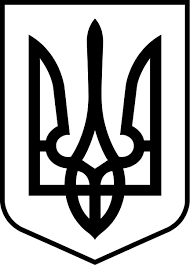 УкраїнаМЕНСЬКА  МІСЬКА   РАДАМенського району Чернігівської області(сорокова сесія сьомого скликання )Р І Ш Е Н Н Я10 липня 2020 року	№ 224Про затвердження проектів землеустрою щодо відведення земельних ділянок у власність за межами населених пунктів гр. Шишига Д.А., Шишига Т.А.Розглянувши звернення громадян гр. Шишига Д.А., Шишига Т.А., щодо затвердження проектів землеустрою та передачі земельних ділянок для ведення особистого селянського господарства у власність, керуючись ст.ст.12, 116, 118, 121, 126 Земельного кодексу України, Законом України «Про землеустрій», ст. 26 Закону України „Про місцеве самоврядування в Україні” Менська міська рада В И Р І Ш И Л А :Затвердити проекти землеустрою щодо відведення земельних ділянок по передачі у приватну власність для ведення особистого селянського господарства:гр. Шишига Дмитру Анатолійовичу площею 2,0000 га, кадастровий № 7423087600:06:000:0315, за межами с. Семенівка,гр. Шишига Тетяні Анатоліївні площею 2,0000 га, кадастровий № 7423087600:06:000:0317, за межами с. Семенівка.Передати у приватну власність земельні ділянки, для ведення особистого селянського господарства:гр. Шишига Дмитру Анатолійовичу площею 2,0000 га, кадастровий № 7423087600:06:000:0315, за межами с. Семенівка,гр. Шишига Тетяні Анатоліївні площею 2,0000 га, кадастровий № 7423087600:06:000:0317, за межами с. Семенівка.Контроль за виконанням рішення покласти на постійну комісію з питань містобудування, будівництва, земельних відносин та охорони природи, згідно до регламенту роботи Менської міської ради сьомого скликання та на заступника міського голови з питань діяльності виконкому Гайдукевича М.В.Міський голова							Г.А. Примаков